*Renseigner le tarif de base dans le cas de tarif évolutif.SI LES PERFORMANCES NE PEUVENT PAS ETRE VALIDEES, LE JUGE-ARBITRE DOIT PREVENIR SANS DELAI :LA CNR et LA CRR et L’OFFICIEL LOGICALA COTATION (notice en fin de document)NE PAS REMPLIR LA GRILLE SI LES PREREQUIS NE SONT PAS VALIDESConsigne pour la diffusion du rapport :1 seul fichier au format PDF pour chaque épreuve labelliséeNom du fichier : format_ville_département_année_niveau du label	Exemple : xs_tours_037_2023_regANNEXE AU RAPPORT D’ARBITRAGEINSERER ICI LA FEUILLE DE JURYDans cet espace, l’arbitre peut expliquer plus précisément le déroulement de la compétition, mentionner des points particuliers et/ou ajouter des photos légendées.Consignes pour le remplissage de la grille d'évaluation d'une course sur route à labelÀ l'intention du juge arbitre responsable de la rédaction du rapport TRAILCette grille de cotation est destinée à évaluer le niveau d'une organisation et pourra servir pour l'attribution des différents niveaux de label. Il est donc important de la rédiger correctement en toute objectivité. Le score maximum possible serait de 100 points. Sont évalués successivement dans cette grille de cotation :1-Respect du parcours (5 pts ou 0 pt si plus de 10 se sont trompés)2-Le nombre de classés (nombre d'arrivants de la course à label seulement selon le classement officiel validé sur athle.fr) 5 pts si entre 100 et 300 classés10 pts si entre 301 et 500 classés15 pts si entre 501 et 1000 classés20 pts si plus de 1000 classés3-Sécurité (avec un maximum de 16 points) -Plan du parcours + horaires passages coureurs Si le plan comporte un profil + un plan avec indication de l’accessibilité de chaque portion et emplacement poste de secours + un tableau avec les horaires de passage des coureurs : 4 pts, sinon 0 pt.-Service médical conforme 4 pts ou 0 pt si une norme ci-dessous n’est pas respecté-Main courante abandons qui note tous les incidents avec l’heure : 4 pts ou 0 pt.-Détection des partants : informatiquement ou manuellement, l’organisateur doit savoir qui est parti : 4 pts ou 0pt.4-Informations des coureurs : 4 pts si l’organisateur a informé les coureurs sur son site ou sur le bulletin, de l’heure de départ, de la distance, du dénivelé, des barrières horaires, des points de ravitaillement, du matériel autorisé, conseillé, de l’autorisation ou pas des bâtons. 2 pts s’il ne manque que 2 éléments, sinon 0pt.5-Environnement : 5 pts si les consignes sur le respect de l’environnement sont mentionnées sur le bulletin et sont rappelées au départ. 2 pts si une seule action, sinon 0 pt.6-Chargement des résultats sur athle.fr5 points si le chargement est fait dans le délai demandé dans le cahier des charges (48h).2 points si le chargement est fait au-delà des 48h mais avant 8 jours.0 point si le classement n’est pas chargé ou trop tardivement.Si le retard est imputable à un intervenant fédéral (officiel logica, demande du JA), il conviendra de mettre les 5 pts.7-Le jury0 point si le jury n’a pas été chargé sur athle.fr sous 48h ou si aucun des officiels n’est licencié.2 points pour un starter licencié.1 point par chronométreur manuel licencié (maxi 2 pts).2 points pour un juge arrivées licencié.2 points si l’équipe antidopage est complète avec des personnes diplômés (un délégué, 3 escortes hommes et 3 escortes femmes).2 points pour un speaker licencié FFA.8- Prestataire de chronométrie agréé FFA0 point si prestataire de chronométrie n’est pas agréé ou classements manuels.5 points si le prestataire est agréé.10 points si le prestataire agréé avec un suivi live des résultats et des points intermédiaires. Vérifiez  l’agrément sur athle.fr en cliquant ici (connexion internet nécessaire) 9- Dossards distinctifs Hommes-Femmes5 points si couleur de fond du dossard différente entre les hommes et les femmes 3 points si séries de numéros distinctifs entre les hommes et les femmes 1 point si autre moyen distinctif entre les dossards des hommes et ceux des femmes 10-Avis du juge arbitre : notation de l’épreuve (maximum de 20 points) Cet item est laissé à l'appréciation du juge arbitre et doit être compatible avec les données détaillées figurant dans le rapport. 0 à 5 points : qualité d'organisation très insuffisante, nombreux points à corriger ou à améliorer, avis très réservé sur l'attribution d'un label.6 à 10 points : qualité moyenne de l'organisation générale, plusieurs points importants à corriger, avis mitigé sur l'attribution d'un label ou proposition de rétrogradation d'un niveau de label.11 à 15 points : bonne organisation générale avec quelques points à améliorer, avis favorable sur l'attribution d'un label. 16 à 20 points : très bonne organisation, quelques conseils d'amélioration suggérés à l'initiative de l'organisateur, avis très favorable sur l'attribution d'un label égal ou supérieur si le niveau sportif le permet. Merci d'apporter la plus grande attention à cette grille de cotation des courses que vous arbitrez. Le groupe label de la CNR se réserve le droit de vérifier et rectifier éventuellement les données transmises.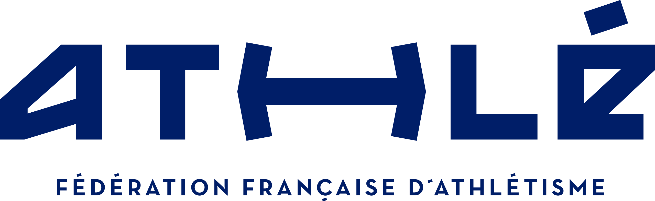 COMMISSION NATIONALE RUNNINGRAPPORT D’ARBITRAGE DE TRAILA diffuser à :             Organisateur         /          CDR          /         CRR          /         CNR  (rapports.running@athle.fr)Officiel n°1 :Date :Qualification :N° licence FFA :Tél. portable :Email :Officiel n°2 :Date :Qualification :N° licence FFA :Tél. portable :Email :Nom de l’épreuve :Ville :Date :Ligue :Département :Caractéristiques de l’épreuve :Caractéristiques de l’épreuve :Caractéristiques de l’épreuve :Caractéristiques de l’épreuve :Label :Nombre de classés :Format (XXS ; XS ; …) :Heure de départ :Distance (km) :Heure d’arrivée du dernier :Dénivelé positif (m) :Chrono du 1er :Km-effort :Chrono du dernier :Nombre de ravitaillements :Nombre de barrières horaires :Tarif pour les licenciés FFA* (€) :Tarif pour les non licenciés FFA* (€) :Conditions atmosphériques :Température au départ (°C) :Température à l’arrivée (°C) :Organisation de l’épreuve :Nom du directeur de course :Tél. portable :Email :SERVICE SANTE SECOURSSERVICE SANTE SECOURSSERVICE SANTE SECOURSSERVICE SANTE SECOURSNom de la société de secouristes :Informations complémentaires :Kinésithérapeutes / podologues :Médecins :Nbre :PC secours :Postes de secours :Nbre :Ambulances pour transport vers hôpital :Nbre :REMARQUES CONCERNANT LE DISPOSITIF DE SECURITE :REMARQUES CONCERNANT LE DISPOSITIF DE SECURITE :REMARQUES CONCERNANT LE DISPOSITIF DE SECURITE :REMARQUES CONCERNANT LE DISPOSITIF DE SECURITE :LISTE DU MATERIEL :Matériel obligatoire :Matériel conseillé :RESPECT DU PARCOURSRESPECT DU PARCOURSRESPECT DU PARCOURSRESPECT DU PARCOURSJustifier :Justifier :Avez-vous eu un plan du parcours :Ce plan comportait-il les zones de secours :Avez-vous eu le tableau des horaires de passage :Le parcours a-t-il été respecté ?Balisage suffisant ; Points dangereux signalés et protégés :Fléchage correct :VALIDATION :VALIDATION :VALIDATION :VALIDATION :VALIDATION :VALIDATION :VALIDATION :Mme et/ou M. le(s) juge(s) arbitre(s) running valide(nt) les performances :Mme et/ou M. le(s) juge(s) arbitre(s) running valide(nt) les performances :Mme et/ou M. le(s) juge(s) arbitre(s) running valide(nt) les performances :REMARQUES : (Si une partie du parcours a été emprunté de nuit, dispositif mis en place)REMARQUES : (Si une partie du parcours a été emprunté de nuit, dispositif mis en place)REMARQUES : (Si une partie du parcours a été emprunté de nuit, dispositif mis en place)REMARQUES : (Si une partie du parcours a été emprunté de nuit, dispositif mis en place)REMARQUES : (Si une partie du parcours a été emprunté de nuit, dispositif mis en place)REMARQUES : (Si une partie du parcours a été emprunté de nuit, dispositif mis en place)REMARQUES : (Si une partie du parcours a été emprunté de nuit, dispositif mis en place)Points de contrôle par le juge arbitre :Points de contrôle par le juge arbitre :Points de contrôle par le juge arbitre :JustifierVéhicule mis à disposition pour le juge-arbitre :Contrôles effectués par le juge-arbitre :Nbre :Relevés des contrôles : distance et n° de dossardRelevés des contrôles : distance et n° de dossardRelevés des contrôles : distance et n° de dossardRelevés des contrôles : distance et n° de dossardENVIRONNEMENT : Description des mesures prises pour protéger l’environnementCONTROLE ANTI-DOPAGE :CONTROLE ANTI-DOPAGE :CONTROLE ANTI-DOPAGE :CONTROLE ANTI-DOPAGE :CONTROLE ANTI-DOPAGE :CONTROLE ANTI-DOPAGE :Locaux prévus et conformes :Contrôles effectués :REMARQUES :REMARQUES :REMARQUES :REMARQUES :REMARQUES :REMARQUES :Dossards :Conformes à la règlementation :Distinction entre les dossards masculins et féminins :Si oui à la distinction, de quel type :REMARQUES :REMARQUES :REMARQUES :ORGANISATION DU DEPART :ORGANISATION DU DEPART :ORGANISATION DU DEPART :ORGANISATION DU DEPART :ORGANISATION DU DEPART :ORGANISATION DU DEPART :ORGANISATION DU DEPART :Signalisation du lieu de départ pour les coureurs :Signalisation du lieu de départ pour les coureurs :Signalisation du lieu de départ pour les coureurs :Contrôle des dossards au départ (savoir qui est parti)Contrôle des dossards au départ (savoir qui est parti)Contrôle des dossards au départ (savoir qui est parti)Si matériel obligatoire, a-t-il été contrôlé sur au moins 20 coureurs ?Si matériel obligatoire, a-t-il été contrôlé sur au moins 20 coureurs ?Si matériel obligatoire, a-t-il été contrôlé sur au moins 20 coureurs ?Aire de départ suffisamment large :Aire de départ suffisamment large :Aire de départ suffisamment large :Sas réservé à l’élite :Sas réservé à l’élite :Sas réservé à l’élite :Respect de l’horaire de départ :Respect de l’horaire de départ :Respect de l’horaire de départ :Maintien du public par barriérage avant et après la ligne :Maintien du public par barriérage avant et après la ligne :Maintien du public par barriérage avant et après la ligne :La ligne de départ a-t-elle été respectée par l’ensemble des coureurs :La ligne de départ a-t-elle été respectée par l’ensemble des coureurs :La ligne de départ a-t-elle été respectée par l’ensemble des coureurs :Sonorisation du lieu de départ :Sonorisation du lieu de départ :Sonorisation du lieu de départ :REMARQUES :REMARQUES :REMARQUES :REMARQUES :REMARQUES :REMARQUES :REMARQUES :BALISAGE PARCOURS :BALISAGE PARCOURS :BALISAGE PARCOURS :BALISAGE PARCOURS :BALISAGE PARCOURS :BALISAGE PARCOURS :BALISAGE PARCOURS :Balisage suffisant :Fléchage correct :REMARQUES :REMARQUES :REMARQUES :REMARQUES :REMARQUES :REMARQUES :REMARQUES :ORGANISATION DE L’ARRIVEE :ORGANISATION DE L’ARRIVEE :ORGANISATION DE L’ARRIVEE :ORGANISATION DE L’ARRIVEE :Artère d’arrivée suffisamment longue :L’accès à la zone d’arrivée est-il contrôlé :Maintien du public par barriérage avant et après la ligne :Temps publiés par l’organisation conformes aux temps relevés par les chronométreurs :REMARQUES :REMARQUES :REMARQUES :REMARQUES :CHRONOMETRAGE DE L’EPREUVE :CHRONOMETRAGE DE L’EPREUVE :CHRONOMETRAGE DE L’EPREUVE :CHRONOMETRAGE DE L’EPREUVE :CHRONOMETRAGE DE L’EPREUVE :CHRONOMETRAGE DE L’EPREUVE :CHRONOMETRAGE DE L’EPREUVE :Nom du prestataire :Nom du prestataire :Nom du prestataire :Nom du prestataire :Email du prestataire :Email du prestataire :Email du prestataire :Email du prestataire :Marque du système de chronométrage :Marque du système de chronométrage :Marque du système de chronométrage :Marque du système de chronométrage :Puces :Puces :Puces :Puces :RESULTATS :RESULTATS :RESULTATS :RESULTATS :RESULTATS :RESULTATS :RESULTATS :Prestataire agréé FFA :Prestataire agréé FFA :Prestataire agréé FFA :Prestataire agréé FFA :Système de contrôle supplémentaire avec caméra :Système de contrôle supplémentaire avec caméra :Système de contrôle supplémentaire avec caméra :Système de contrôle supplémentaire avec caméra :Edition des résultats « papier » à la demande :Edition des résultats « papier » à la demande :Edition des résultats « papier » à la demande :Edition des résultats « papier » à la demande :Résultats imprimés conformes à la réglementation :Résultats imprimés conformes à la réglementation :Résultats imprimés conformes à la réglementation :Résultats imprimés conformes à la réglementation :Temps officiels et réels arrondis à la seconde supérieure :Temps officiels et réels arrondis à la seconde supérieure :Temps officiels et réels arrondis à la seconde supérieure :Temps officiels et réels arrondis à la seconde supérieure :Affichage du temps officiel et du temps réel (si tapis au départ) :Affichage du temps officiel et du temps réel (si tapis au départ) :Affichage du temps officiel et du temps réel (si tapis au départ) :Affichage du temps officiel et du temps réel (si tapis au départ) :Publication des numéros de licence FFA :Publication des numéros de licence FFA :Publication des numéros de licence FFA :Publication des numéros de licence FFA :Information rapide par l’animateur :Information rapide par l’animateur :Information rapide par l’animateur :Information rapide par l’animateur :Résultats chargés sous 48 h sur athle.fr conformes à la validation de l’officiel running :Résultats chargés sous 48 h sur athle.fr conformes à la validation de l’officiel running :Résultats chargés sous 48 h sur athle.fr conformes à la validation de l’officiel running :Résultats chargés sous 48 h sur athle.fr conformes à la validation de l’officiel running :Jury chargé sur athle.fr sous 48 h :Jury chargé sur athle.fr sous 48 h :Jury chargé sur athle.fr sous 48 h :Jury chargé sur athle.fr sous 48 h :Points de contrôles intermédiaires :Points de contrôles intermédiaires :Points de contrôles intermédiaires :Points de contrôles intermédiaires :Nbre :Suivi des points de contrôles (ex : via live) :Suivi des points de contrôles (ex : via live) :Suivi des points de contrôles (ex : via live) :Suivi des points de contrôles (ex : via live) :REMARQUES :REMARQUES :REMARQUES :REMARQUES :REMARQUES :REMARQUES :REMARQUES :CEREMONIE DE REMISE DE RECOMPENSES :CEREMONIE DE REMISE DE RECOMPENSES :CEREMONIE DE REMISE DE RECOMPENSES :CEREMONIE DE REMISE DE RECOMPENSES :CEREMONIE DE REMISE DE RECOMPENSES :CEREMONIE DE REMISE DE RECOMPENSES :CEREMONIE DE REMISE DE RECOMPENSES :Bon déroulement général :REMARQUES :REMARQUES :REMARQUES :REMARQUES :REMARQUES :REMARQUES :REMARQUES :APPRECIATION GENERALE DU JUGE ARBITRE :APPRECIATION GENERALE DU JUGE ARBITRE :Avis sur le label :PREREQUIS OBLIGATOIRES :PREREQUIS OBLIGATOIRES :PREREQUIS OBLIGATOIRES :Locaux prévus et conformes pour le contrôle antidopage :Plan du parcours :Respect du parcours5 points max.Par l’ensemble des coureursNombre de classés20 points max.Entre 100 et 300 classés → 5 ptsEntre 301 et 500 classés → 10 ptsEntre 501 et 1000 classés → 15 ptsPlus de 1000 classés → 20 ptsSécurité16 points max.Plan du parcours + horaires passages coureurs → 4 ptsService médical conforme (voir notice) → 4 ptsMain courante abandons → 4 ptsDétection des partants → 4 ptsInformations coureurs4 points max.Voir notice → 4 ptsEnvironnement5 points max.Voir notice → 5 ptsChargement des résultats sur athle.fr5 points max.Sous 48 h → 5 ptsSous 8 jours = 2 pointsJury complet10 points max.Voir noticePrestataire chronométrie agréé10 points max.Non → 0Agréé sans suivi live→ 5 ptsAgréé avec suivi live → 10 ptsDossards distinctifs5 points max.Voir noticeNote des juges-arbitres :20 points max.Notation de l’épreuve (voir notice)Total cotation :Total cotation :=0Date :Prénom, nom et qualification :Signature :Désignation / LocalisationMoyens à engagerSur la ligne de départSi > à 1000 coureurs (2) : un médecin + un infirmier ;Si < à 1000 coureurs (2) : présence de secouristes ;en milieu hostile (1) et/ou s’il n’y a pas d’ambulance pouvant évacuer vers une structure de soins d’urgences vitales en moins de 30 mn : présence obligatoire d’un médecin.Sur la ligne d’arrivéeUn médecin obligatoire dès lors qu’une des 3 conditions ci-dessous est remplie :> 500 coureurs ;Temps course du 1er > 2h ;Pas d’ambulance pouvant évacuer vers une structure de soins d’urgences vitales en moins de 30 mn ;Une équipe de Secouristes avec matériel de brancardage ; Une infirmière en plus du médecin si > 1000 coureurs.Ambulance pour transport vers une structure hospitalière (cf paragraphe 3-3-1)1 ambulance si > à 1000 coureurs (2)2 ambulances si > à 3000 coureurs (2)